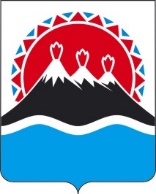 П О С Т А Н О В Л Е Н И ЕПРАВИТЕЛЬСТВАКАМЧАТСКОГО КРАЯ                  г. Петропавловск-КамчатскийПРАВИТЕЛЬСТВО ПОСТАНОВЛЯЕТ:1. Внести в постановление Правительства Камчатского края от 26.07.2016 № 291-П «Об объявлении природного комплекса, расположенного на территории Карагинского муниципального района, памятником природы регионального значения «Дранкинские горячие ключи», а территории, занятой им, - особо охраняемой природной территорией регионального значения» следующие изменения:1) преамбулу изложить в следующей редакции:«В соответствии со статьями 2, 26, 27 Федерального закона от 14.03.1995 № 33-ФЗ «Об особо охраняемых природных территориях», статьями 6-8 Закона Камчатского края от 29.12.2014 № 564 «Об особо охраняемых природных территориях в Камчатском крае»ПРАВИТЕЛЬСТВО ПОСТАНОВЛЯЕТ:»;2) приложение изложить в редакции согласно приложению 1 к настоящему постановлению;3) графическое описание местоположения границ памятника природы регионального значения «Дранкинские горячие ключи» согласно приложению 2 к настоящему постановлению.2. Настоящее Постановление вступает в силу после дня его официального опубликования.Приложение 1 к постановлению Правительства Камчатского краяот [Дата регистрации] № [Номер документа] «Приложение к постановлению Правительства Камчатского краяот 02.07.2019 № 294-ППоложение о памятнике природы регионального значения «Дранкинские горячие ключи» (далее – Положение)1. Общие положения1. Настоящее Положение регулирует вопросы охраны и функционирования памятника природы регионального значения «Дранкинские горячие ключи» (далее – Памятник природы). 2. Памятник природы является особо охраняемой природной территорией регионального значения в Камчатском крае и относится к объектам общенационального достояния.3. Целями создания Памятника природы являются:1) сохранение в естественном состоянии ценного в экологическом, научном, культурном и эстетическом отношениях уникального природного комплекса Дранкинских горячих ключей, представленного 4 обособленными участками с 17 разрозненными выходами хлоридно-сульфатных термоминеральных вод с температурой от 28 до 670С, рассредоточенных на протяжении 0,9 км по правому берегу реки Гильмимильваям – правом притоке реки Дранки, в 6 км от места их слияния;2) восстановление частично нарушенного в результате нерегулируемого антропогенного использования природного комплекса Дранкинских горячих ключей, защита их от загрязнения и истощения, 3) регулирование использования ландшафтного и биологического разнообразия Дранкинских горячих ключей в научных, рекреационных, бальнеологических, эколого-просветительских и культурных целях, в том числе путем создания на прилегающей к Памятнику природы территории инфраструктуры регулируемого туризма и отдыха населения в соответствии с установленной рекреационной емкостью природного комплекса Дранкинских горячих ключей;4) охрана редких видов животных, растений и грибов, занесенных в Красную книгу Камчатского края и Красную книгу Российской Федерации, сохранение их среды обитания;5) проведение научных исследований;6) государственный экологический мониторинг (государственный мониторинг окружающей среды);7) экологическое просвещение населения.4. Памятник природы создан без ограничения срока его функционирования.5. Памятник природы создан на землях лесного фонда, без изъятия земельных участков для государственных нужд, а также у собственников, землепользователей, землевладельцев.6. Общая площадь Памятника природы составляет 12,97 га.7. Природные ресурсы, расположенные в границах Памятника природы, ограничиваются в гражданском обороте в соответствии с требованиями действующего законодательства и настоящего Положения.8. Запрещается изменение целевого назначения земельных участков, находящихся в границах Памятника природы, за исключением случаев, предусмотренных федеральными законами.9. Леса, расположенные на территории Памятника природы, относятся к защитным лесам и используются в соответствии с режимом особой охраны Памятника природы и целевым назначением земель, определяемым лесным законодательством Российской Федерации, законодательством Российской Федерации об особо охраняемых природных территориях, настоящим Положением при условии, если это использование совместимо с целевым назначением защитных лесов и выполняемыми ими полезными функциями.10. Виды разрешенного использования земельных участков, расположенных в границах Памятника природы:1) основные виды разрешенного использования земельных участков:а) природно-познавательный туризм (код 5.2);б) охрана природных территорий (код 9.1);в) историко-культурная деятельность (код 9.3);г) резервные леса (10.4);2) к вспомогательным видам разрешенного использования земельных участков отнесено общее пользование водными объектами (код 11.1).11. Предельные минимальные и (или) максимальные размеры земельных участков и предельные параметры разрешенного строительства, реконструкции объектов капитального строительства не устанавливаются, так как строительство, реконструкция, капитальный ремонт объектов капитального строительства на территории Памятника природы запрещены пунктом 2 части 20 Положения.12. Границы и особенности режима особой охраны Памятника природы учитываются при территориальном планировании, градостроительном зонировании, при разработке правил землепользования и застройки, проведении землеустройства и лесоустройства, разработке лесного плана Камчатского края, лесохозяйственных регламентов и проектов освоения лесов, подготовке планов и перспектив экономического и социального развития, в том числе развития населенных пунктов, территориальных комплексных схем охраны природы, схем комплексного использования и охраны водных объектов, схем размещения, использования и охраны охотничьих угодий.13. На территории Памятника природы экономическая и иная деятельность осуществляется с соблюдением требований настоящего Положения и Требований по предотвращению гибели объектов животного мира, за исключением объектов животного мира, находящихся на особо охраняемых природных территориях федерального значения, при осуществлении производственных процессов, а также при эксплуатации транспортных магистралей, трубопроводов, линий связи и электропередачи на территории Камчатского края, утвержденных постановлением Правительства Камчатского края от 15.07.2013 № 303-П.14. Охрана Памятника природы и управление им осуществляется краевым государственным казенным учреждением «Служба по охране животного мира и государственных природных заказников Камчатского края» (далее – Учреждение).15. Посещение территории Памятника природы осуществляется по разрешениям, выдаваемым Учреждением. 16. К мероприятиям по обеспечению режима особой охраны Памятника природы могут привлекаться граждане, общественные объединения и некоммерческие организации, осуществляющие деятельность в области охраны окружающей среды.17. Собственники, владельцы и пользователи земельных участков, на которых находится Памятник природы, принимают на себя обязательства по обеспечению режима его особой охраны.2. Текстовое описание местоположения границ Памятника природы18. Памятник природы расположен на территории Карагинского муниципального района Камчатского края, на восточном склоне Срединного хребта, вдоль тылового шва поверхности 15-20-ти метровой аллювиальной правобережной надпойменной террасы реки Гильмимильваям – правого притока реки Дранка, в 6 км от места их слияния, на расстоянии 46 км от сельского поселения «село Ивашка» и 87 км от сельского поселения «поселок Оссора». 19. Памятник природы устанавливается в следующих границах:1) северная граница: от крайней северо-западной характерной точки 1 с географическими координатами 58 градусов 51 минута 34.7 секунды северной широты и 161 градус 44 минуты 5.0 секунд  восточной долготы, расположенной в 1200,0 м к юго-востоку от места впадения в реку Гильмимильваям её правого притока Правый Гильмимильваям, проходит в северо-восточном направлении на протяжении 870,6 м по надпойменной террасе правого берега реки Гильмимильваям прямыми линиями через характерные точки 2–4 до крайней северо-восточной характерной точки 5 с географическими координатами 58 градусов 51 минута 49.4 секунды северной широты и 161 градус 44 минуты 51.2 секунды  восточной долготы, расположенной в 1200,0 м к юго-западу от места впадения в реку Гильмимильваям её правого притока ручья Террасовый;2) восточная граница: от характерной точки 5 в южном направлении на протяжении 110,0 м до поворотной точки 6 с географическими координатами 58 градусов 51 минута 45.9 секунды северной широты и 161 градус 44 минуты 50.7 секунды восточной долготы, расположенной на подошве надпойменной террасы реки Гильмимильваям; далее от характерной точки 6 в юго-западном направлении на протяжении 56,6 м до характерной точки 7 с географическими координатами 58 градусов 51 минута 44.2 секунды северной широты и 161 градус 44 минуты 49.1 секунды восточной долготы, расположенной на склоне надпойменной террасы реки Гильмимильваям и соответствующей  северной вершине лесного участка с кадастровым номером 82:02:000014:189; далее от характерной точки 7 прямой линией в юго-восточном направлении на протяжении 74,0 м до поворотной точки 8 с географическими координатами 58 градусов 51 минута 42.5 секунды северной широты и 161 градус 44 минуты 52.2 секунды  восточной долготы, также расположенной на склоне надпойменной террасы реки Гильмимильваям и соответствующей  восточной вершине лесного участка с кадастровым номером 82:02:000014:189;3) южная граница: от характерной точки 8 прямой линией на юго-запад на протяжении 78,0 м до характерной точки 9 с географическими координатами 58 градусов 51 минута 40.7 секунды северной широты и 161 градус 44 минуты 48.7 секунды  восточной долготы, расположенной на склоне надпойменной террасы реки Гильмимильваям и соответствующей  южной вершине лесного участка с кадастровым номером 82:02:000014:189; далее от характерной точки 9 прямой линией на северо-запад на протяжении 46,0 м до поворотной точки 10 с географическими координатами 58 градусов 51 минута 42.6 секунды северной широты и 161 градус 44 минуты 45.6 секунды восточной долготы, расположенной на подошве надпойменной террасы реки Гильмимильваям; далее от характерной точки 10 в общем юго-западном направлении на протяжении 400,0 м по подошве надпойменной террасы реки Гильмимильваям, пересекая ее правый безымянный приток, через характерные точки 11–12, до характерной точки 13 с географическими координатами 58 градусов 51 минута 36.4 секунды северной широты и 161 градус 44 минуты 24.3 секунды  восточной долготы; далее от характерной точки 13 прямой линией на протяжении 200,0 м на юг до характерной точки 14 с географическими координатами 58 градусов 51 минута 30.0 секунд северной широты и 161 градус 44 минуты 25.5 секунды  восточной долготы; далее от характерной точки 14 прямой линией на юго-запад на протяжении 59,0 м до характерной точки 15 с географическими координатами 58 градусов 51 минута 29.3 секунды северной широты и 161 градус 44 минуты 22.0 секунды  восточной долготы; далее прямой линией от характерной точки 15  прямой линией на протяжении 208,0 м на северо-северо-запад до характерной точки 16 с географическими координатами 58 градусов 51 минута 35.7 секунды северной широты и 161 градус 44 минуты 17.6 секунды восточной долготы; далее от характерной точки 16 прямой линией на юго-запад на протяжении 187,0 м до крайней юго-западной характерной точки 17 с географическими координатами 58 градусов 51 минута 32.8 секунды северной широты и 161 градус 44 минуты 7.3 секунды восточной долготы;4) западная граница: от характерной точки 17 прямой линией в северо-западном направлении на протяжении 67,0 м до характерной точки 1, где и замыкается.3. Режим особой охраны и использования территории Памятника природы 20. На территории Памятника природы запрещается всякая деятельность, влекущая за собой нарушение его сохранности, в том числе:1) предоставление и использование земельных участков для целей, не связанных с целями создания и функционирования Памятника природы, использование лесов не по целевому назначению (виду разрешенного использования лесов);2) строительство, реконструкция, капитальный ремонт объектов капитального строительства; 3) деятельность, влекущая за собой нарушение, повреждение, уничтожение природного комплекса Дранкинских горячих ключей, их гидрологического режима, исторически сложившегося ландшафта, почвенного и растительного покрова, мест обитаний (произрастаний) редких видов животных и растений, занесенных в Красную книгу Российской Федерации и Красную книгу Камчатского края;4) пользование недрами, в том числе выполнение работ по геологическому изучению недр, разработка месторождений полезных ископаемых;5) проведение взрывных работ;6) проведение гидромелиоративных, ирригационных, дноуглубительных и других работ, связанных с изменением дна, берегов и водоохранных зон водных объектов;7) все виды лесопользования, включая заготовку, переработку древесины, пригодных для употребления в пищу лесных ресурсов (пищевых лесных ресурсов), лекарственных растений, других недревесных лесных ресурсов, за исключением деятельности, предусмотренной пунктами части 21 Положения;8) ведение сельского хозяйства, в том числе прогон и выпас скота;9) выращивание лесных плодовых, ягодных, декоративных, лекарственных растений;10) деятельность, ведущая к нарушению правил пожарной безопасности в лесах, в том числе разведение огня вне специально отведенных мест, выжигание растительности, пускание палов;11) порча и загрязнение земель, в том числе в результате складирования горюче-смазочных материалов, размещения радиоактивных, химических, взрывчатых, токсичных, отравляющих и ядовитых веществ12) использование токсичных химических препаратов для охраны и защиты лесов, в том числе в научных целях;13) движение механических транспортных средств вне установленных маршрутов передвижения, за исключением снегоходов в период установления постоянного снежного покрова; 14) посадка и стоянка вертолетов, стоянка механических транспортных средств на расстоянии менее 200 метров от крайних выходов термальных вод;15) посадка и стоянка вертолетов, стоянка механических транспортных средств вне специально оборудованных мест (площадок), за исключением мероприятий по ликвидации и предупреждению чрезвычайных ситуаций, связанных с тушением лесных пожаров, а также снегоходов в период установления снежного покрова при соблюдении требований пункта 1 части 20 Положения;16) размещение некапитальных объектов (строений и сооружений), а также палаточных лагерей, костровищ, иных мест отдыха вне специально установленных мест и без согласования с Учреждением;17) деятельность, ведущая к нарушению правил пожарной безопасности в лесах, в том числе разведение огня вне специально отведенных мест, выжигание растительности, пускание палов;18) накопление, размещение, захоронение, сжигание отходов производства и потребления; 19) сплав древесины по водотокам и водоемам;20) загрязнение акватории водных объектов, их водоохранных зон, подземных вод отходами производства и потребления; мойка в водных объектах транспортных средств; 21) использование водных объектов, в том числе термоминеральных источников, без разрешительных документов на право пользования водным объектом и недрами (за исключением использования водных объектов для личных и бытовых нужд);22) использование прибрежной защитной полосы водного объекта, водоохранной зоны водного объекта с нарушением ограничений хозяйственной и иной деятельности (специального режима), установленных водным законодательством; 23) сбор минералогических, палеонтологических и других геологических коллекционных материалов и образцов горных пород, за исключением случаев, предусмотренных пунктами 4–6, 10–11 части 21 Положения;24) интродукция живых организмов, гибридизация объектов животного мира;25) все виды охоты и рыболовства;26) уничтожение или повреждение аншлагов и других информационных знаков и указателей, нанесение на скалы, информационные знаки и указатели самовольных надписей.21. На территории Памятника природы разрешаются следующие виды деятельности:1) научно-исследовательская деятельность, направленная на изучение биологического и ландшафтного разнообразия, динамики и структуры природных комплексов и объектов, включая сбор зоологических, ботанических, минералогических и палеонтологических коллекций в порядке, установленном законодательством Российской Федерации;2) осуществление государственного экологического мониторинга (государственного мониторинга окружающей среды);3) выполнение природоохранных и биотехнических мероприятий, в том числе мероприятий по сохранению, восстановлению и поддержанию в равновесном состоянии природных экосистем, сохранению и восстановлению ключевых мест обитаний (произрастания) объектов животного и растительного мира, нуждающихся в особых мерах охраны;4) выполнение мероприятий, направленных на воспроизводство защитных лесов, повышение продуктивности защитных лесов, сохранение их полезных функций: мероприятия по лесовосстановлению, уходу за лесами (в том числе рубки ухода за лесными насаждениями), иные мероприятия, проводимые в соответствии с правилами лесовосстановления и правилами ухода за лесами, расположенными на особо охраняемых природных территориях;5) выборочные рубки лесных насаждений в целях обеспечения их санитарной и пожарной безопасности, интенсивность которых не превышает 5%; 6) очистка лесов от захламления в случае, если создается угроза возникновения очагов вредных организмов или пожарной безопасности в лесах;7) осуществление мероприятий по охране лесов от загрязнения и иного негативного воздействия, включая меры по сохранению лесных насаждений, лесных почв, среды обитания объектов животного мира, других природных объектов в лесах; 8) деятельность по охране лесов от пожаров;10) выполнение мероприятий по рекультивации нарушенных земель и восстановлению почвенного покрова (ликвидация накопленного экологического вреда окружающей среде), в том числе посредством лесовосстановления;11) экологический туризм, рекреационная деятельность, в том числе организованный отдых граждан в природных условиях, связанный с купанием в горячих источниках, осуществлением транзитных прогулок и переходов по установленным тропам и маршрутам, размещением палаточных лагерей, костровищ, пикниковых точек, а также стоянка транспортных средств в специально отведенных Учреждением для этих целей местах (площадках) при условии соблюдения ограничений, установленных частью 20 Положения;12) эколого-просветительская деятельность.Приложение 2 к постановлению Правительства Камчатского краяот [Дата регистрации] № [Номер документа] Графическое описание местоположения границ памятника природы регионального значения «Дранкинские горячие ключи» (далее – Памятник природы)Раздел 1. Сведения о Памятнике природы Раздел 2. Сведения о местоположении границ Памятника природы Раздел 3. Схема границ Памятника природы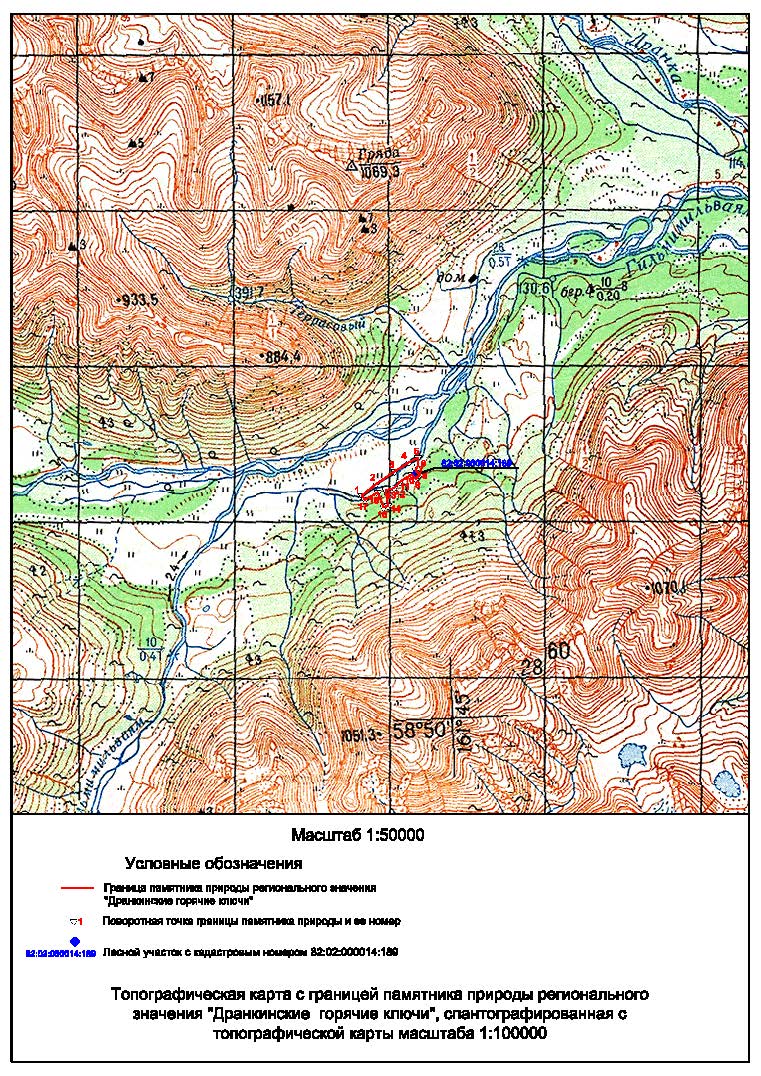 [Дата регистрации]№[Номер документа]О внесении изменений в постановление Правительства Камчатского края от 02.07.2019 № 294-П «Об объявлении природного комплекса, расположенного на территории Карагинского муниципального района, памятником природы регионального значения «Дранкинские горячие ключи», а территории, занятой им, - особо охраняемой природной территорией регионального значения»Председатель Правительства Камчатского края[горизонтальный штамп подписи 1]Е.А. Чекин№ п/пХарактеристика Памятника природы Описание характеристик  1231Местоположение Памятника природыКамчатский край, Карагинский муниципальный район2Площадь объекта +/– величина погрешности определения площади (Р +/– Дельта Р)129686+/- 524 м23Наименование и реквизиты нормативного правового акта о создании объектаНастоящее постановление1. Система координат: МСК 41(2), WGS 841. Система координат: МСК 41(2), WGS 841. Система координат: МСК 41(2), WGS 841. Система координат: МСК 41(2), WGS 841. Система координат: МСК 41(2), WGS 842. Сведения о характерных точках границ Памятника природы:2. Сведения о характерных точках границ Памятника природы:2. Сведения о характерных точках границ Памятника природы:2. Сведения о характерных точках границ Памятника природы:2. Сведения о характерных точках границ Памятника природы:Обозначение характерной точкиКоординаты МСК-41 (2)Координаты МСК-41 (2)Координаты WGS-84Координаты WGS-84Обозначение характерной точкиХУСеверная    широтаВосточная долгота1234511213755.072242230.2358°51′34.7″161°44′5.0″21213887.442242424.5558°51′39.2″161°44′16.8″31214026.822242672.1658°51′44″161°44′31.9″41214133.772242872.6758°51′47.7″161°44′44.1″51214180.962242988.3258°51′49.4″161°44′51.2″61214071.272242975.5658°51′45.9″161°44′50.7″71214022.362242948.1258°51′44.2″161°44′49.1″81213965.542242995.4058°51′42.5″161°44′52.2″91213913.792242937.4858°51′40.7″161°44′48.7″101213972.412242889.7258°51′42.6″161°44′45.6″111213888.542242729.9758°51′39.6″161°44′35.8″121213815.552242648.9358°51′37.2″161°44′31.0″131213796.432242541.2458°51′36.4″161°44′24.3″141213596.612242552.3358°51′30.0″161°44′25.5″151213579.042242496.2558°51′29.3″161°44′22.0″161213777.292242433.5558°51′35.7″161°44′17.6″171213697.362242264.1858°51′32.8″161°44′7.3″